Ejercicios discutidos en clase los días 13 y 14 de enero de 2021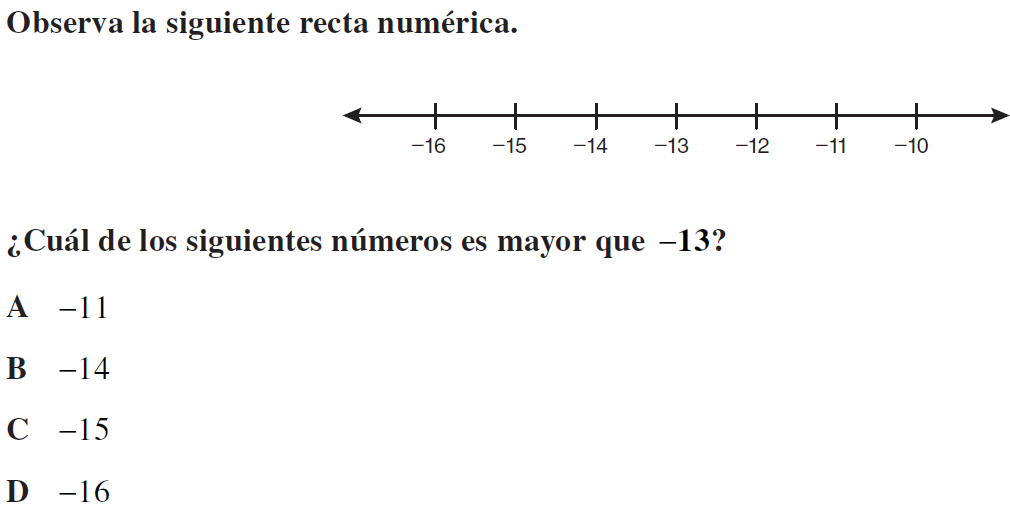 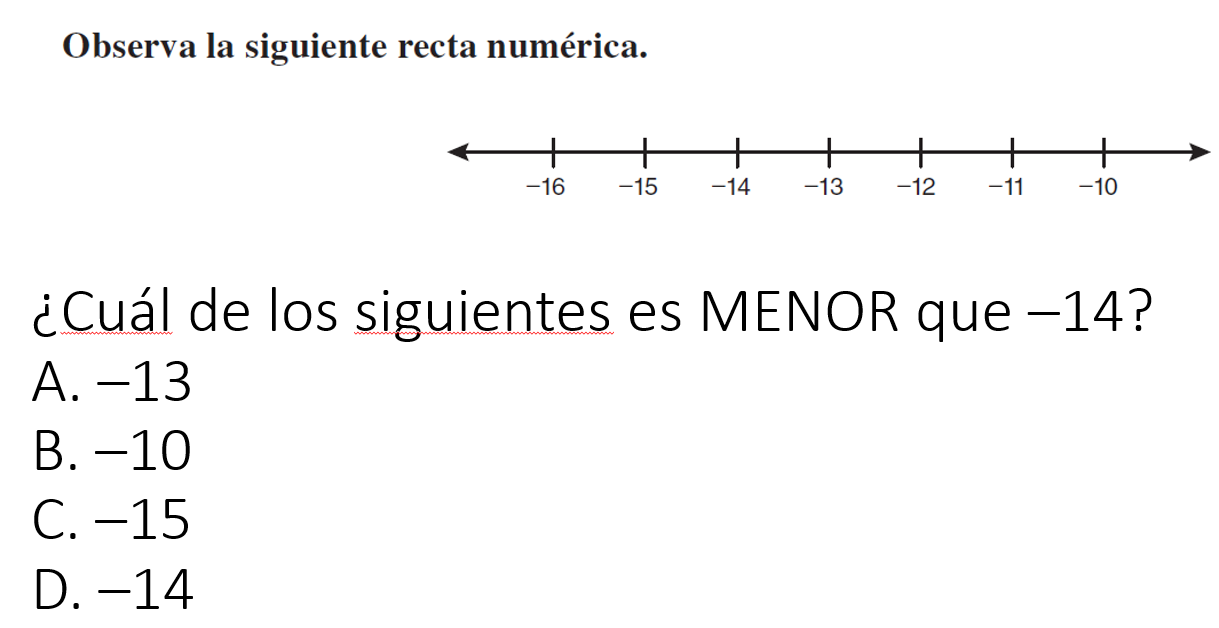 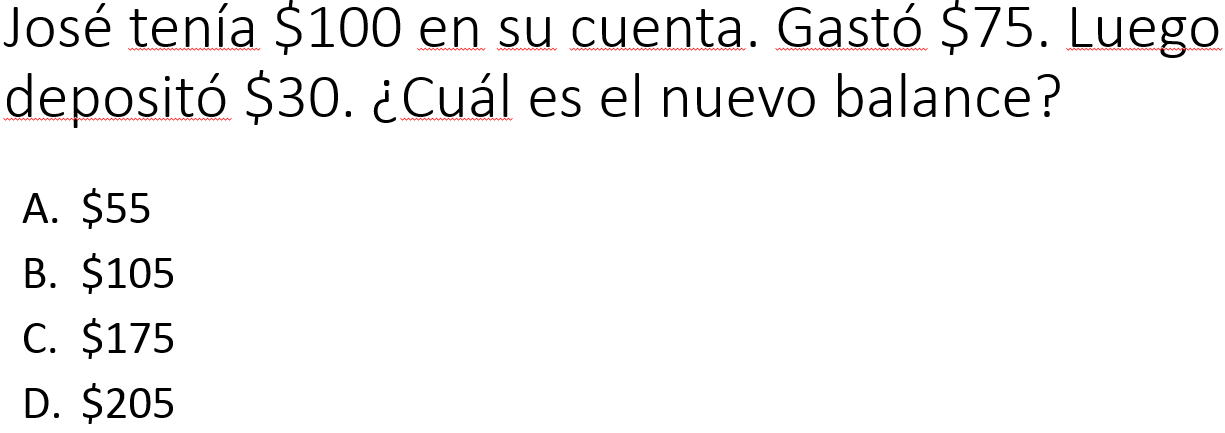 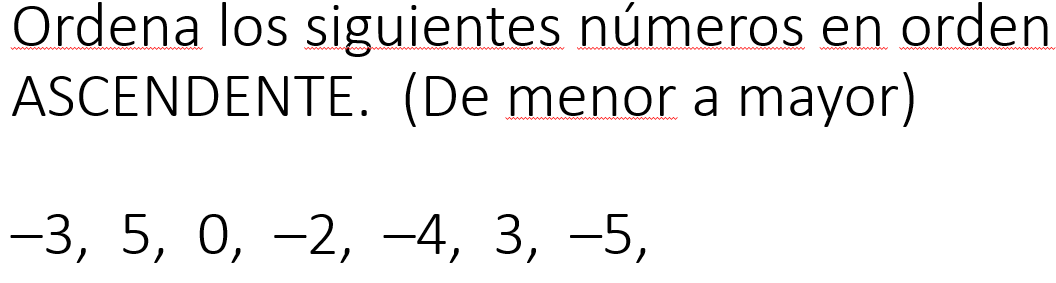 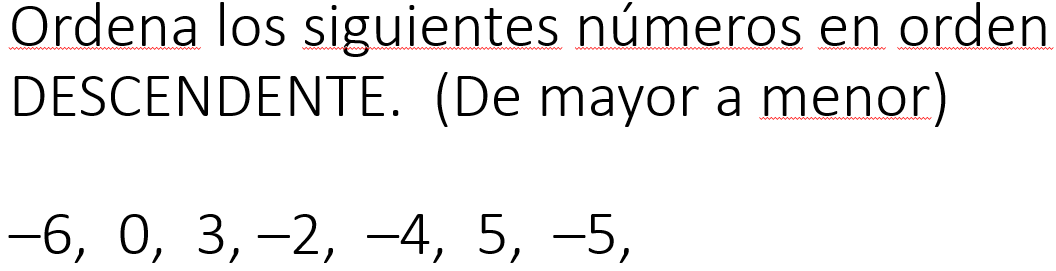 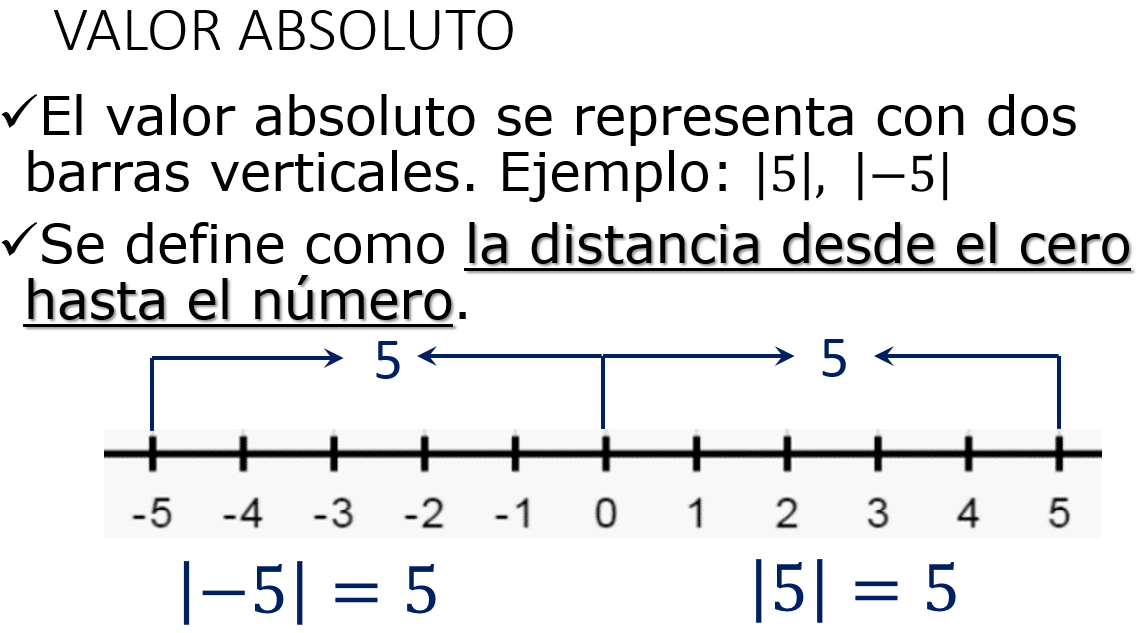 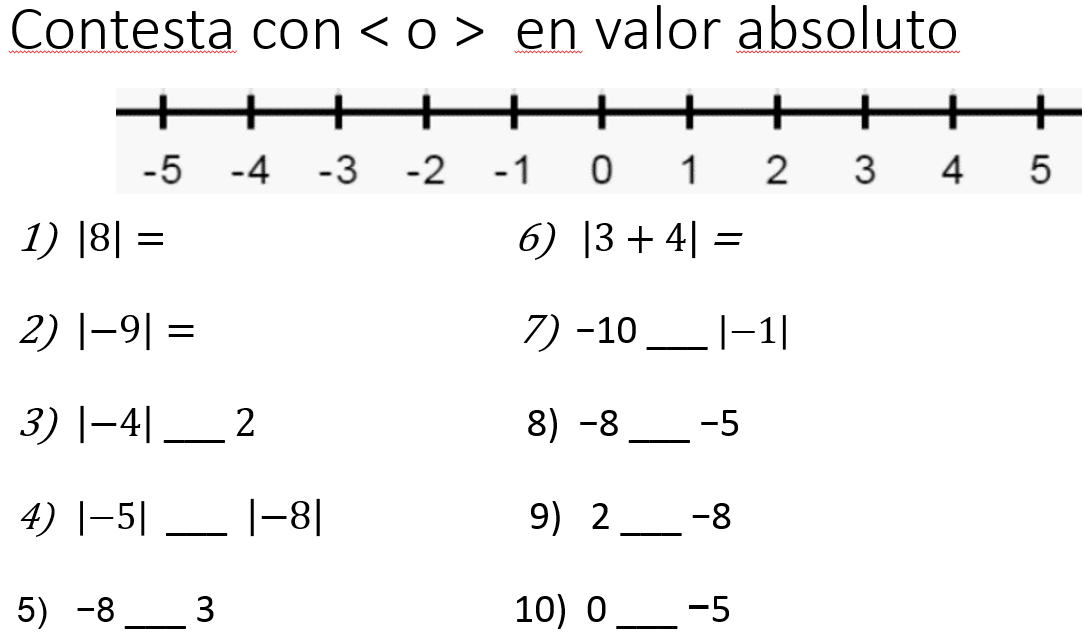 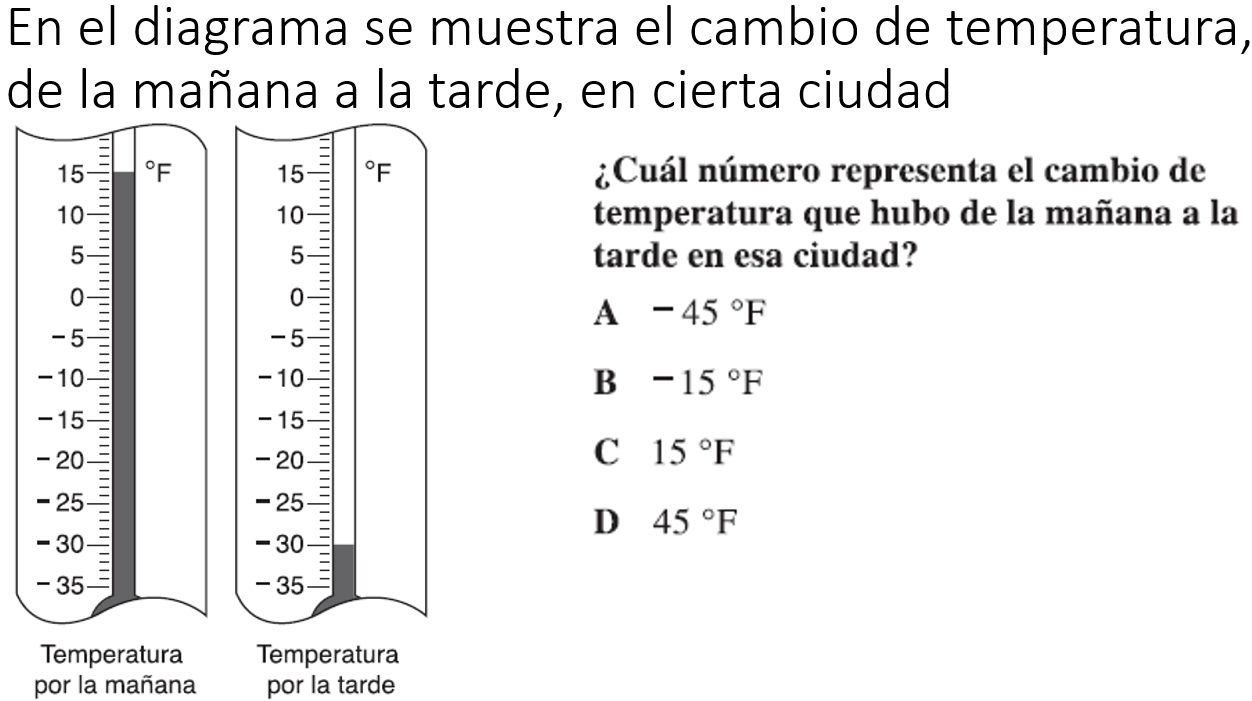 Ir a la página http://matematica7.com  y estudiar los temas: 
            Números Enteros, Valor Absoluto y Suma de EnterosEn cada tema hay práctica al final de cada página.Todo esto está en Teams en el canal Números Enteros